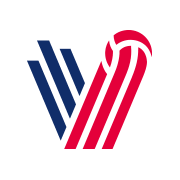 PřihláškaMistrovství České republiky seniorek 2019„Memoriál Stanislava Šnebergra“Přihlašuje svoje družstvo (název):  …………………………………………………………………………………………………………..na výše uvedené finále, které se koná ve dnech 15.–16. června 2019 v Čelákovicích.Vedoucí družstva (trenér)Jméno a příjmení:Adresa:E-mail: Telefon:Soupisku potvrzenou KV ČVS přiložit k přihlášce.Ubytování.Máme zájem o ubytování z 15.na 16.6.2019 (sobota /neděle)Sportcentrum Brandýs nad Labem
Kostelecká1776
250 01 Brandýs nad LabemGPS:50°11'23.143"N,14°39'4.968"E
zobrazit na mapě »Cena: 450 Kč (se snídaní) za osobu a noc.Pro …….. osob.Měli bychom případně zájem o odvoz do hotelu 15.6. večer pro ….. osob.(cena cca 100 kč/ osoba, bude potvrzeno dle zájmu)Měli bychom zájem o ubytování ze 14.6 na 15.6.(pátek/sobota) pro …… osob.(cena 450 Kč, se snídaní)Přihlášku zaslat na e-mailové adresy:  Pořadatel:Jiří Fijala Tel: 606 630 704e-mail:jfijalkovci@seznam.czGarant soutěže: Ing. Dagmar Bártováe-mail: bart.dag@seznam.cz do 31.5.2019